Name of journal: World Journal of GastroenterologyESPS Manuscript NO: 29101Manuscript Type: ORIGINAL ARTICLEObservational StudyShort-term effectiveness of golimumab for ulcerative colitis: Observational multicenter studyBosca-Watts MM et al. Golimumab in ulcerative colitisMarta Maia Bosca-Watts, Xavier Cortes, Marisa Iborra, Jose Maria Huguet, Laura Sempere, Gloria Garcia, Rafa Gil, MariFe Garcia, Marga Muñoz, Pedro Almela, Nuria Maroto, Jose Maria ParedesMarta Maia Bosca-Watts, Inflammatory Bowel Disease Unit, Digestive Disease Department, University of Valencia, University Clinic Hospital of Valencia, 46010 Valencia, SpainXavier Cortes, Digestive Disease Department, Hospital of Sagunto, 46010 Valencia, SpainMarisa Iborra, Gastroenterology Department and CIBEREHD, Hospital Universitari i Politecnic La Fe, 46026 València, SpainJose Maria Huguet, Digestive Disease Department, General Hospital of Valencia, 46014 Valencia, SpainLaura Sempere, Digestive Disease Department, General Hospital of Alicante, 03010 Alacant, SpainGloria Garcia, Digestive Disease Department, San Juan University Hospital of Alicante, 46010 Valencia, Spain Rafa Gil, Digestive Disease Department, Arnau Hospital of Valencia, 46015 València, SpainMariFe Garcia, Digestive Disease Department, General University Hospital of Elche, 03203 Alicante, SpainMarga Muñoz, Pedro Almela, Digestive Disease Department, General Hospital of Castellon, 12004 Castellón de la Plana, SpainNuria Maroto, Inflammatory Bowel Disease Unit, Digestive Disease Department, Hospital of Manises, 46940 Manises, Spain Jose Maria Paredes, Digestive Disease Department, Peset University Hospital of Valencia, 46017 València, SpainAuthor contributions: All authors included patients for the study, contributed to the review of the medical literature and wrote and/or reviewed the article; all listed authors approved the final version of the manuscript.Institutional review board statement: This study approved by Institutional Review Board Statement.Conflict-of-interest statement: All authors included patients for the study, contributed to the review of the medical literature and wrote and/or reviewed the article. All listed authors approved the final version of the manuscript. The authors declare no conflicts of interest.Data sharing statement: No additional data are available.Open-Access: This article is an open-access article which was selected by an in-house editor and fully peer-reviewed by external reviewers. It is distributed in accordance with the Creative Commons Attribution Non Commercial (CC BY-NC 4.0) license, which permits others to distribute, remix, adapt, build upon this work non-commercially, and license their derivative works on different terms, provided the original work is properly cited and the use is non-commercial. See: http://creativecommons.org/licenses/by-nc/4.0/Manuscript source: Invited manuscriptCorrespondence to: Marta Maia Bosca-Watts, PhD, MD, Inflammatory Bowel Disease Unit, Digestive Medicine Department, University Clinic Hospital of Valencia, Avda. Blasco Ibañez 17, 46010 Valencia, Spain. inflamatoriahcuv@gmail.comTelephone: +34-96-1973500Received: August 9, 2016Peer-review started: August 11, 2016First decision: September 5, 2016Revised: September 25, 2016Accepted: October 30, 2016  Article in press:Published online:AbstractAIMTo evaluate the real-world effectiveness of golimumab in UC and to identify predictors of response.METHODSWe conducted an observational, prospective and multi-center study in UC patients treated with golimumab, from September 2014 to September 2015. Clinical activity was assessed at week 0 and 14 with the physician’s global clinical assessment (PGA) and the partial Mayo score. Colonoscopies and blood tests were performed, following daily-practice clinical criteria, and the results were recorded in an SPSS database.RESULTSThirty-three consecutive patients with moderate-to-severely active UC were included.  54.5% were female; 42 years was the average age. Thirty percent had left-sided UC (E2) and 70% had extensive UC (E3). All patients had an endoscopic Mayo score of 2 or 3 at baseline. Twenty-seven point three percent were anti-TNF naïve, whereas 72.7% had previously received infliximab and/or adalimumab. Sixty-nine point seven percent showed clinical response and were steroid-free at week 14 (a decrease from baseline in the partial Mayo score of at least 3 points). Based on PGA, clinical remission and clinical response was 24% and 55%. Withdrawal of corticosteroids was observed in 70.8% of steroid-dependent patients at the end of the study. Three out of 10 clinical non-responders needed a colectomy. Mean Fecal calprotectin value at baseline was 300 ug/g, and 170.5 ug/g at week 14. Being anti-TNF naïve was a protection factor which was related to better chances of reaching clinical remission. 27.3% of the patients required treatment intensification at 14 weeks of follow-up. Only three adverse effects (AEs) were observed during the study; all were mild and golimumab was not interrupted.CONCLUSIONThis real-life practice study endorses golimumab’s promising results, demonstrating its short-term effectiveness and confirming it as a safe drug, during the induction phase.Key words: Golimumab; Ulcerative colitis; Real-life results© The Author(s) 2016. Published by Baishideng Publishing Group Inc. All rights reserved.Core tip: Golimumab is a fully humanized anti-tumor necrosis factor-alpha (anti-TNF) monoclonal antibody, which has recently been accepted in clinical practice. Pivotal studies have demonstrated the drug’s benefits, but real-life studies are still scarce. This observational, prospective and multi-center study in moderate-severe ulcerative colitis patients, confirmed golimumab’s short-term (14 wk) effectiveness. A high percentage of patients had responded and were off steroids at the end of follow-up. No severe adverse events were observed. Intensification (reducing the drug administration interval or increasing the dosage) may be useful in many slow-to-respond cases.Bosca-Watts MM, Cortes X, Iborra M, Huguet JM, Sempere L, Garcia G, Gil R, García MF, Muñoz M, Almela P, Maroto N, Paredes JM. Short-term effectiveness of golimumab for ulcerative colitis: Observational multicenter study. World J Gastroenterol 2016; In pressINTRODUCTIONUlcerative colitis (UC) is a chronic inflammatory bowel disease (IBD) of the colon with progressively increasing incidence and prevalence. The prevalence of UC varies by geographic region, ranging from 4.9 to 505 per 100000 people in Europe, 4.9 to 168.3 per 100000 in Asia and the Middle East, and 37.5 to 248.6 per 100000 in North America[1-6].	The treatment of UC was initially based on symptom improvement and induction of clinical remission, but has become more ambitious as new treatments have appeared. Nowadays, the objective is to maintain a steroid-free remission, prevent hospital admission and surgery, obtain mucosal healing, improve quality of life, and avoid disability[2]. Treatment for UC consists mainly of mesalazine, corticosteroids, immunosuppressive drugs and biologic drugs (monoclonal antibodies to tumor necrosis factor-α (anti-TNF) and anti-integrin medicines are currently available for regular use in Spain). Which one/s to use depends on disease extension (proctitis, left-sided colitis or extensive disease), disease activity and behavior (early relapse, steroid-dependence, etc.)[7].	The introduction of anti-TNF drugs in the past two decades, has allowed clinicians to change the treatment objectives to the more determined ones mentioned above. Biologics were initially used only for severe steroid-refractory patients, and have been increasingly recommended in different categories, seeking an endoscopic and clinical remission, to avoid steroid overuse, deterioration of patients’ quality of life, colectomy, etc. Anti-TNF drugs are the only ones to have proven effectiveness in obtaining mucosal healing in a high percentage of responding patients. To date, three anti-TNF alpha drugs are licensed for treatment in moderate-severe UC: infliximab, adalimumab and golimumab.	Golimumab is a fully humanized anti-TNF-alpha monoclonal antibody, administered subcutaneously. As with infliximab and adalimumab, golimumab blocks soluble and trans-membrane TNFα, avoiding permanent TNFα receptor binding. However, compared to the other anti-TNFα, preclinical studies showed that golimumab had greater conformational stability and higher binding affinity for soluble and trans-membrane TNFα. Golimumab reaches peak serum concentrations in 2-6 d, obtaining steady drug levels after 14 wk of treatment[8].Golimumab was approved for UC by the European Medicines Agency (EMA) in the European Union and the Food and Drug Administration (FDA) in the United States in 2013, and in Spain as the first-line treatment in May 2014. Golimumab has an induction phase with higher dosage in the first two shots; the initial dose is 200 mg subcutaneously at week 0, followed by 100 mg at week 2. Maintenance dose is 50 or 100 mg subcutaneously every 4 wk, depending on the patient’s weight (more or less than 80kg) in Europe, with a fixed 100mg dose in the United States.The Golimumab pivotal studies (PURSUIT) demonstrated its efficacy and safety in moderate to severe UC patients, who had an inadequate response to steroids and immunosupressants, and had not received anti-TNF drugs 12 mo before the study. However, there is hardly any data from daily clinical practice and the best scenario for golimumab use has not yet been defined precisely.To determine how the new anti-TNF worked on a daily basis with our real-life patients, many of whom were refractory to other treatments (a case that had not been examined in the pre-commercial phase studies), we decided to prospectively record the data of all of the first patients to whom we prescribed golimumab after its approval in Spain. Our objective was also to review the published literature to obtain, and transmit, an idea of the real-life management of UC with golimumab. MATERIALS AND METHODSStudy designWe conducted an observational, prospective and multi-center study including patients from ten Hospitals of the Community of Valencia. All UC patients to be treated with the recently approved anti-TNF, golimumab, -following real-life clinical practice considerations- were included from September 2014 to September 2015. The information was obtained from personal interviews, written and computerized medical histories and each hospital’s IBD database. Demographic data (age, sex, etc.), smoking habits, UC phenotype, previous and current treatments (including anti-TNF, steroid dependance or resistance, loss of response, primary non-responders, etc.), pre-treatment colonoscopy, and Mayo index, were registered. Hematological parameters were recorded: hemoglobin (Hb), hematocrit, mean corpuscular volume (MCV), mean corpuscular Hb volume (MCH), red blood cell distribution width (RDW), leukocyte analysis, erythrocyte sedimentation rate (ESR), serum ferritin (s-ferritin), transferrin saturation (TSAT), total iron-binding capacity (TIBC) and serum iron and C-reactive protein (CRP) as well as routine serum biochemical parameters before starting golimumab treatment and at the end on the study follow-up (14 weeks) were also determined. Fecal calprotectin was registered, when available,  before and after treatment.The Montreal classification[9] was used to characterize patients, considering the extent of the disease (E1: ulcerative proctitis; E2: left-sided UC, also known a distal UC; and E3: extensive UC) and its activity/severity (S0: UC in clinical remission; S1: mild UC; S2: moderate UC; and S3: severe UC). Inclusion criteria were: 18 years of age or older, diagnosis of UC according to the Montreal criteria, signed informed consent and requirement of anti-TNF for the UC, following real-life clinical criteria (moderate to severe UC). Patients were excluded if they were under 18, did not have confirmed UC, did not sign the consent or had a different indication for golimumab.All patients received 200 mg of golimumab subcutaneously at week 0 and 100 mg at week 2. After the induction treatment, each patient received, in accordance with the data sheet of the EMA[10], 50 mg sc. every 4 weeks in patients with body weight less than 80 kg, and 100 mg every 4 weeks in patients with body weight greater than or equal to 80 kg.Assessment of response Clinical activity was assessed at week 0 (baseline) and 14 with the physician’s global assessment (PGA) and the partial Mayo score. IBD Gastroenterologists carried out the PGA with routine questions, following real-life clinical practice, to gauge disease activity: number of bowel movements, presence or absence of abdominal pain, blood with defecation and objective weight loss. Based on these clinical parameters, PGA was classified as no response, response or clinical remission.  Clinical response was defined as complete if there was absence of diarrhea and blood, and partial if there was marked clinical improvement but still persistent rectal bleeding[11]. The definition of clinical response included reduction or removal of steroids. At week 14, clinical response and remission were evaluated including complete removal of steroids (primary objective) and globally, independently of if the steroids had been removed. When UC disease activity was measured using the partial Mayo score, clinical remission was defined as a total Mayo score of 2 or lower and every sub score less than 2, and partial response was defined as a decrease from baseline of at least 3 points[12]. Recurrence or aggravation after remission was defined as a partial Mayo score of 5 or higher, an increase from baseline at least 3 points, or additional medication or surgical procedure owing to the development of new symptoms or signs.Safety evaluationIn order to identify any adverse events (AEs) associated with the drug, physical examination and laboratory parameters were evaluated during the study, and all AEs were recorded.Ethical considerationsOur study protocol was reviewed and approved by the Ethics Committee of all participating hospitals. All included patients signed an informed consent authorizing the use of their clinical data for research purposes. Regarding the potential risks of golimumab therapy, prior to enrollment, patients were informed of the known, reported, side effects in patients with UC. Prior to golimumab infusion, written informed consent was obtained from all patients. Additionally, adherence was made to the Principle of Good Clinical Practice and the Helsinki Declaration at all times. Statistical analysis When appropriate, data were presented as the median and interquartile range. Quantitative data were summarized by median and interquartile range (median [interquartile range, IQR]). A Shapiro-Wilk test was used to assess the normality of continuous variables. Differences between responders and non-responders were analyzed with the Mann-Whitney test. Pearson correlation and Spearman rank were used for correlation analysis. A two-sided p-value less than 0.05 was considered statistically significant. Statistical analyses were performed using PASW Statistics 22.0 (SPSS Inc., Chicago, IL, United States). RESULTSDemographic characteristics The demographic characteristics of the patients are shown in Table 1. Thirty-three consecutive patients with moderate-to-severely active UC were included in the study.  Eighteen (54.5%) were women and the average age was 42 years old (SD 13.75). The mean disease time since diagnosis was 73.5 mo (range 4-360).  Concerning the extent of the disease, no patients had ulcerative proctitis (E1), 12 (30%) had left-sided UC (E2) and 21 (70%) patients had extensive UC (E3). Twenty-four were steroid dependent (72.7%) and 7 were classified as steroid refractory (21.3%). All patients had moderate-to-severely active UC (endoscopic Mayo score 2/3) at baseline. With regard to the disease’s clinical activity, at the beginning of treatment with golimumab, 28 (85%) patients had moderate-severe UC (S2-3) and 5 (15.2%) had mild activity. At study entry, 9 out of 33 patients (27.3%) were anti-TNF naïve, whereas 24/33 patients (72.7%) had previously received infliximab and/or adalimumab. Sixteen patients (66.7%) had previously received two biological agents. The reason for anti-TNF discontinuation for the anti-TNF exposed patients was primary non-response in 6 out of 24 cases (25%), failure or loss of response in 14 (58.3%), and in 4 (16.6%) due to intolerance (delayed hypersensitivity). Twenty-one patients received golimumab monotherapy, whereas 12 (36.6%) patients received combination therapy with thiopurines (11/12) and one patient received tacrolimus. Twenty-five patients received steroids during golimumab induction; of these, 7 (21.2%) maintained steroid use when the study finished. Response rates Twenty-three (69.7%) out of 33 UC patients showed clinical response (figures one and 2 show the endoscopic images of a patient before and after 12 weeks of golimumab) and were steroid-free at week 14 (a decrease from baseline in the partial Mayo score of at least 3 points). Of these, 17 (51.5%) obtained clinical remission (steroid-free) at week 14. When response rates were based on PGA, clinical remission and clinical response were 24% (8/33) and 55% (18/33), respectively. Globally, withdrawal of corticosteroids was observed in 70.8% of steroid-dependent patients (17/24) at the end of the study. Finally, 3 out of 10 clinical non-responders needed a colectomy within 3 months after the first golimumab injection. When analyzing the nine anti-TNF naïve patients, we observed that six (66.7%) responded but three did not. All responders obtained steroid-free clinical response at week 14.Mean Fecal calprotectin value at baseline was 300 ug/g, (245-1800 percentile 25-75) and 170.5 ug/g at week 14 (49-1031 percentiles 25-75). Mean baseline C-reactive protein (CRP) was 11.9 mg/L and 3.4 mg/L at finish line (week 14).The bivariant analysis did not find any risk factors related to less clinical response, taking into account partial Mayo score, but when partial Mayo score was analyzed, taking into account remission free of steroids, we observed that remission was related to a disease duration of less than 2 years and to not being steroid-dependent. When clinical remission was analyzed based on PGA, bivariant analysis showed that being anti-TNF naïve was a protection factor which was related to better chances of reaching clinical remission (P = 0.01). The other variables did not reach significance in the bivariant analysis (Tables 2 and 3).Nine of the 33 patients (27.3%) required treatment intensification in the 14 wk of follow-up. Four patients received one shot every two weeks and five patients had a dosage increase (from 50 to 100 mg, every four weeks). Three of the nine intensified patients were anti-TNF naïve, and six had not responded to previous anti-TNF. Seven reached remission; only one of the three naïve and one of the previous non-responders did not reach remission. Three AEs were observed during the study, which were thought to be related to the golimumab: 2 patients had urine infection and one had nausea when the drug was administered. The AEs were all considered mild and golimumab was not interrupted. DISCUSSIONGolimumab was accepted in Spain as first-line biological treatment for moderate or severe UC only two years ago. Scientific evidence of its efficacy was first obtained with the PURSUIT studies (published in 2014). The induction study (PURSUIT-Induction)[13] evaluated moderate-to-severe UC anti-TNF naïve. This study determined golimumab efficacy until week 6, with clinical response at week 6 as the primary objective. Fifty-one per cent of the patients that received 200/100mg golimumab and 30.3% of those treated with placebo had clinical response at week 6 (P < 0.001). In the golimumab group 17.8% obtained clinical remission, whereas only 6.4% of the placebo patients did (P < 0.001).The second PURSUIT study (PURSUIT-maintenance)[14] evaluated 456 patients that had responded in the previous golimumab induction study. The primary objective was maintenance of clinical response through week 54. There was clinical response in 47% of the patients who received 50mg of golimumab every four weeks, 49.7% of those who had 100mg/every four weeks and 31.2% of those given placebo, with significant differences between the golimumab patients and the placebo group (50 mg golimumab vs placebo: P < 0.01, and 100 mg vs placebo: P < 0.001).  No differences were found in the amount of severe adverse events in the three groups. When we conducted the study, no studies had been published regarding real-life results with golimumab. Currently, many studies are on-going, some of which have presented their preliminary results at IBD Congresses, and two have been recently published[15,16]. Detrez et al[15] included 21 patients and determined golimumab levels and antibodies in the first 14 weeks of treatment, to correlate these with clinical response and remission.The most relevant result of Castro et al[16] study (which included 23 patients) was that 74% of their patients were able to withdraw steroids, which is quite similar to our results. In our study 70.8% of the steroid-dependant patients and 69.7% of all the patients were steroid-free at the end of follow-up. Although both studies, Castro’s and ours, do not include many patients due the fact that it is a recently approved drug, and not forgetting that Castro et al[16] 23-patient study is retrospective, a significant real-life steroid withdrawal in 70.8% and 74% of the cases is clinically relevant. In the PURSUIT-maintenance study, corticosteroid-free remission at 54 wk among those who received corticosteroids at baseline was statistically non-significant among the groups (PURSUIT2). An unpublished real-life experience, retrospective Spanish study, which included 142 patients, recently presented its results at a congress. They observed that, after a median follow-up of 10 months, 67 patients (47%) maintained clinical response, and, of these, 49 (35%) were in corticosteroid-free remission[17], with a long-term partial loss of response, which is similar to other anti-TNF[18,19]. Therefore, the current limited published data (Castro’s retrospective and our prospective study) point to a very good initial response to golimumab, which enables steroid withdrawal; preliminary unpublished data show a decrease in the steroid-free percentage of patients over time.The patients included in our study had a mean age of 42, with extensive moderate-severe colitis (70%) and were steroid-dependant. Seventy-three percent of the patients had previously received anti-TNF drugs (67% of these had previously been on both infliximab and adalimumab when they were included), which is logical because this is real-life practice and patients had received the anti-TNFs that were available until then. The most frequent reason to change to golimumab was loss of response (58%) to the previous anti-TNF, although a not inconsiderable 25% (6 of the 24 who had previously received anti-TNF) were directly primary non-responders to previous anti-TNF drugs. This would lead us to predict an insufficient response with the new anti-TNF (Golimumab) in some patients and a delayed loss of response in others. However, 69.7% of the patients had clinical response (a decrease from baseline in the partial Mayo score of at least 3 points) and were able to cease steroids, and 51.5% of these reached clinical remission at week 14. These percentages were lower when taking into account the PGA (55% of clinical response and 24% of clinical remission). Steroid-sparing in previously corticosteroid-dependent patients was especially striking (70.8%), when follow-up ended. These patients will be followed to determine if they lose response, as with other anti-TNF, but at least golimumab was able to win back an important number of our patients, including many of the primary non-responders. Although dosage intensification worked for some patients (7 of the nine that received higher or more frequent dosages), 3 of the 10 which did not respond ended up in colectomy 3 mo after the first golimumab injection. According to Detrez et al[15] the response to golimumab treatment is related to serum golimumab concentrations and shows a large variation between patients. Serum golimumab levels could be of use at induction (week 6), in patients with insufficient response who might need higher doses of golimumab, in order to avoid changes to other medical or surgical treatments.As would be expected, anti-TNF naïve patients had more possibilities than non-naïve patients of achieving clinical remission, as well as patients with short-duration disease, and not being steroid dependent. This was not observed in Castro et al[16] study, probably because of the small sample size, nor in a Canadian study presented as abstract[20]. Bressler et al[20] presented in the form of an abstract the preliminary results of a nationwide study in Canada that included 136 UC patients treated with golimumab, 72.1% of which were anti-TNF naïve, which might explain why they did not find differences. In accordance with our results, Taxonera et al[17] had a sample that included 80% of anti-TNF experienced patients; they observed significantly lower clinical response and remission rates in anti-TNF experienced patients when compared to naïve. The reduction of fecal calprotectin with golimumab treatment that we observed is encouraging but the finding should be taken with caution because of the few centers that had the determination available. It should be contrasted with future studies which include a larger number of patients and samples to see what factors are related with calprotectin normalization, which is known to go hand in hand with mucosal healing. This is also the case for the CRP; that the reduction did not reach significance may be because of the small sample size in each CRP group. The endoscopic images of a patient who responded to treatment are shown below (Figure 1). Improvement was outstanding; the mucosa went from a Mayo score of 3 to 0 (normal macroscopic mucosa). Since the study was based on daily practice, many patients did not have a control endoscopy, and many of the ones that did have it, did not have pictures taken. Although changes were sometimes quite remarkable, they were not taken into account when analyzing the results because endoscopic improvement was not part of the objectives and, therefore, the data was not prospectively included in all cases.Adverse drug events were limited and mild in our cohort of patients. Golimumab seemed quite safe and was only related to the appearance of two urine infections and one case of nauseas. This is in line with what has been reported by others in abstract form[21].This study, to our knowledge, is one of the first real-life experience prospective studies with golimumab to be published. Although the results have to be taken with caution because, to-date, there are only two prospective and one retrospective studies published (Detrez et al’s, Castro et al’s and ours) and they all include small sample sizes (23, 21 and 33, respectively), the studies do offer promising results because they confirm the efficacy of this new anti-TNF in real-life practice. In our study, golimumab allows steroid-sparing in a high number of steroid-dependent patients. It is associated to good clinical response in the first 14 wk. It may even be more effective in anti-TNF naïve patients, although it is also a compelling treatment for experienced anti-TNF patients. More studies should be performed and will hopefully be published soon to confirm these conclusions.COMMENTSBackground Pivotal studies have demonstrated golimumab’s benefits in moderate or severe ulcerative colitis (UC), but since golimumab was accepted for clinical practice quite recently, real-life studies are still scarce. Research frontiers This article presents the results of one of the first real-life short-term studies. This observational, prospective and multi-center study in moderate-severe UC patients, confirmed golimumab’s short-term (14 wk) effectiveness. Innovations and breakthroughsA high percentage of patients had responded and were off steroids at the end of follow-up. No severe adverse events were observed. Intensification (reducing the drug administration interval or increasing the dosage) may be useful in many slow-to-respond cases. Applications This supports the use of golimumab in real-life practice. Future studies are necessary to confirm the drug’s long-term benefit.Peer-reviewThe authors present interesting data about the role of golimumab in short-term effectiveness therapy of UC. The authors report that a real-life practice study endorses golimumab’s promising results, demonstrating its short-term effectiveness and confirming it as a safe drug, during the induction phase. The manuscript is well written, has important clinical message, and should be of great interest to the readers.REFERENCES1 Danese S, Fiocchi C. Ulcerative colitis. N Engl J Med 2011; 365: 1713-1725 [PMID: 22047562 DOI: 10.1056/NEJMra1102942]2 Ordás I, Eckmann L, Talamini M, Baumgart DC, Sandborn WJ. Ulcerative colitis. Lancet 2012; 380: 1606-1619 [PMID: 22914296 DOI: 10.1016/S0140-6736(12)60150-0]3 da Silva BC, Lyra AC, Rocha R, Santana GO. Epidemiology, demographic characteristics and prognostic predictors of ulcerative colitis. World J Gastroenterol 2014; 20: 9458-9467 [PMID: 25071340 DOI: 10.3748/wjg.v20.i28.9458]4 Carter MJ, Lobo AJ, Travis SP. Guidelines for the management of inflammatory bowel disease in adults. Gut 2004; 53 Suppl 5: V1-16 [PMID: 15306569]5 Bartnik W. Choroby jelita grubego. In: Gajewski P, eds. Interna Szczeklika – Podręcznik chorób wewnętrznych. Medycyna Praktyczna, Kraków, 2015: 997 -10106 Moćko P, Kawalec P, Pilc A. Safety Profile of Biologic Drugs in the Therapy of Ulcerative Colitis: A Systematic Review and Network Meta-Analysis. Pharmacotherapy 2016; 36: 870-879 [PMID: 27312826 DOI: 10.1002/phar.1785]7 Dignass A, Lindsay JO, Sturm A, Windsor A, Colombel JF, Allez M, D'Haens G, D'Hoore A, Mantzaris G, Novacek G, Oresland T, Reinisch W, Sans M, Stange E, Vermeire S, Travis S, Van Assche G. Second European evidence-based consensus on the diagnosis and management of ulcerative colitis part 2: current management. J Crohns Colitis 2012; 6: 991-1030 [PMID: 23040451 DOI: 10.1016/j.crohns.2012.09.002]8 Pugliese D, Felice C, Landi R, Papa A, Guidi L, Armuzzi A. Benefit-risk assessment of golimumab in the treatment of refractory ulcerative colitis. Drug Healthc Patient Saf 2016; 8: 1-7 [PMID: 26893582 DOI: 10.2147/DHPS.S62649]9 Silverberg MS, Satsangi J, Ahmad T, Arnott ID, Bernstein CN, Brant SR, Caprilli R, Colombel JF, Gasche C, Geboes K, Jewell DP, Karban A, Loftus EV Jr, Peña AS, Riddell RH, Sachar DB, Schreiber S, Steinhart AH, Targan SR, Vermeire S, Warren BF.Toward an integrated clinical, molecular and serological classification of inflammatory bowel disease: Report of a working party of the 2005 Montreal World Congress of Gastroenterology. Can J Gastroenterol 2005; 19 (SupplA): 5A-36A10 Simponi Summary of Product Characteristics [online]. Accessed January 27, 2015. Available from: URL: http://www.ema.europa.eu/docs/en_GB/document_library/EPAR__Product_ Information/human/000992/WC500052368.pdf11 Ferrante M, Vermeire S, Katsanos KH, Noman M, Van Assche G, Schnitzler F, Arijs I, De Hertogh G, Hoffman I, Geboes JK, Rutgeerts P. Predictors of early response to infliximab in patients with ulcerative colitis. Inflamm Bowel Dis 2007; 13: 123-128 [PMID: 17206703 DOI: 10.1002/ibd.20054]12 Rutgeerts P, Sandborn WJ, Feagan BG, Reinisch W, Olson A, Johanns J, Travers S, Rachmilewitz D, Hanauer SB, Lichtenstein GR, de Villiers WJ, Present D, Sands BE, Colombel JF. Infliximab for induction and maintenance therapy for ulcerative colitis. N Engl J Med 2005; 353: 2462-2476 [PMID: 16339095 DOI: 10.1056/NEJMoa050516]13 Sandborn WJ, Feagan BG, Marano C, Zhang H, Strauss R, Johanns J, Adedokun OJ, Guzzo C, Colombel JF, Reinisch W, Gibson PR, Collins J, Järnerot G, Hibi T, Rutgeerts P. Subcutaneous golimumab induces clinical response and remission in patients with moderate-to-severe ulcerative colitis. Gastroenterology 2014; 146: 85-95; quiz e14-5 [PMID: 23735746 DOI: 10.1053/j.gastro.2013.05.048]14 Sandborn WJ, Feagan BG, Marano C, Zhang H, Strauss R, Johanns J, Adedokun OJ, Guzzo C, Colombel JF, Reinisch W, Gibson PR, Collins J, Järnerot G, Rutgeerts P. Subcutaneous golimumab maintains clinical response in patients with moderate-to-severe ulcerative colitis. Gastroenterology 2014; 146: 96-109.e1 [PMID: 23770005 DOI: 10.1053/j.gastro.2013.06.010]15 Detrez I, Dreesen E, Van Stappen T, de Vries A, Brouwers E, Van Assche G, Vermeire S, Ferrante M, Gils A. Variability in Golimumab Exposure: A 'Real-Life' Observational Study in Active Ulcerative Colitis. J Crohns Colitis 2016; 10: 575-581 [PMID: 26738756 DOI: 10.1093/ecco-jcc/jjv241]16 Castro-Laria L, Argüelles-Arias F, García-Sánchez V, Benítez JM, Fernández-Pérez R, Trapero-Fernández AM, Gallardo-Sánchez F, Pallarés-Manrique H, Gómez-García M, Cabello-Tapia MJ, Talavera-Fabuel A, Bejarano-García A, Leo-Carnerero E, Hernández-Martínez Á, Caunedo-Álvarez Á, Herrerías-Gutiérrez JM. Initial experience with golimumab in clinical practice for ulcerative colitis. Rev Esp Enferm Dig 2016; 108: 129-132 [PMID: 26786341 DOI: 10.17235/reed.2016.4068/2015]17 Taxonera C, Bertoletti F, Rodriguez C, Marin I, Arribas J, Martinez-Montiel P, Sierra M, Arias L, Rivero M, Juan A, Iglesias E, Manceñido N, Perez-Calle JL, Algaba A, Barreiro-de Acosta M, Gutierrez A, Argüelles F, Busquets D, Chaparro M, Alba C, Olivares D, Calvo M, Gisbert JP. P404 Real-life experience with golimumab in ulcerative colitis patients according to prior anti-TNF use. 11th Congress of ECCO- IBD; 2016 Mar 16-19; Amsterdam, the Netherlands18 Murthy SK, Greenberg GR, Croitoru K, Nguyen GC, Silverberg MS, Steinhart AH. Extent of Early Clinical Response to Infliximab Predicts Long-term Treatment Success in Active Ulcerative Colitis. Inflamm Bowel Dis 2015; 21: 2090-2096 [PMID: 26099066 DOI: 10.1097/MIB.0000000000000474]19 Baki E, Zwickel P, Zawierucha A, Ehehalt R, Gotthardt D, Stremmel W, Gauss A. Real-life outcome of anti-tumor necrosis factor α in the ambulatory treatment of ulcerative colitis. World J Gastroenterol 2015; 21: 3282-3290 [PMID: 25805935 DOI: 10.3748/wjg.v21.i11.3282]20 Bressler B, Williamson MA, Camacho F, Sattin BD, Satinhart AH. Mo1902 Real World Use and Effectiveness of Golimumab for Ulcerative Colitis in Canada. Gastroenterology 2016; 4 Suppl 1: S81121 Varvara D, Costantino G, Privitera AC, Principi B, Cappello M, Mazzuoli S, Paiano P, Tursi A, Paese P, Fries W, Andriulli A, Bossa F. P363 Efficacy and safety of golimumab in patients with ulcerative colitis: a prospective multicentre study. 11th Congress of ECCO- IBD; 2016 Mar 16-19; Amsterdam, the NetherlandsP-Reviewer: Stewart Day AS, Wu B, Lakatos PL  S-Editor: Qi Y   L-Editor:   E-Editor:Specialty type: Gastroenterology and hepatologyCountry of origin: SpainPeer-review report classificationGrade A (Excellent): 0Grade B (Very good): B, BGrade C (Good): CGrade D (Fair): 0Grade E (Poor): 0Table 1 Baseline characteristics of the patients n (%)Table 2 Bivariant analysis with steroid-free remission according to Mayo score at week 14 of golimumab treatment n (%)Table 3 Bivariant analysis with steroid-free clinical response according to Mayo score at week 14 of golimumab treatment n (%)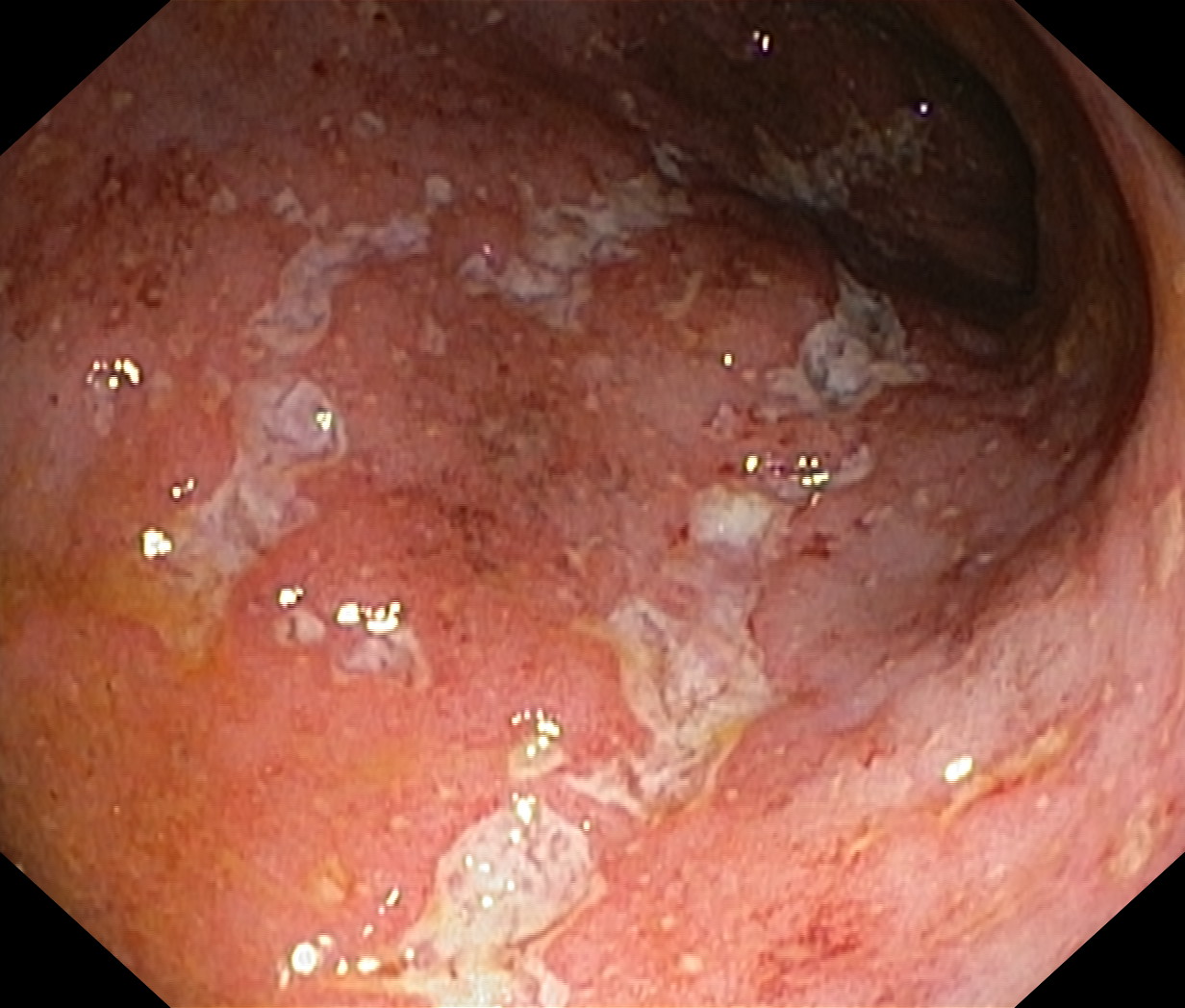 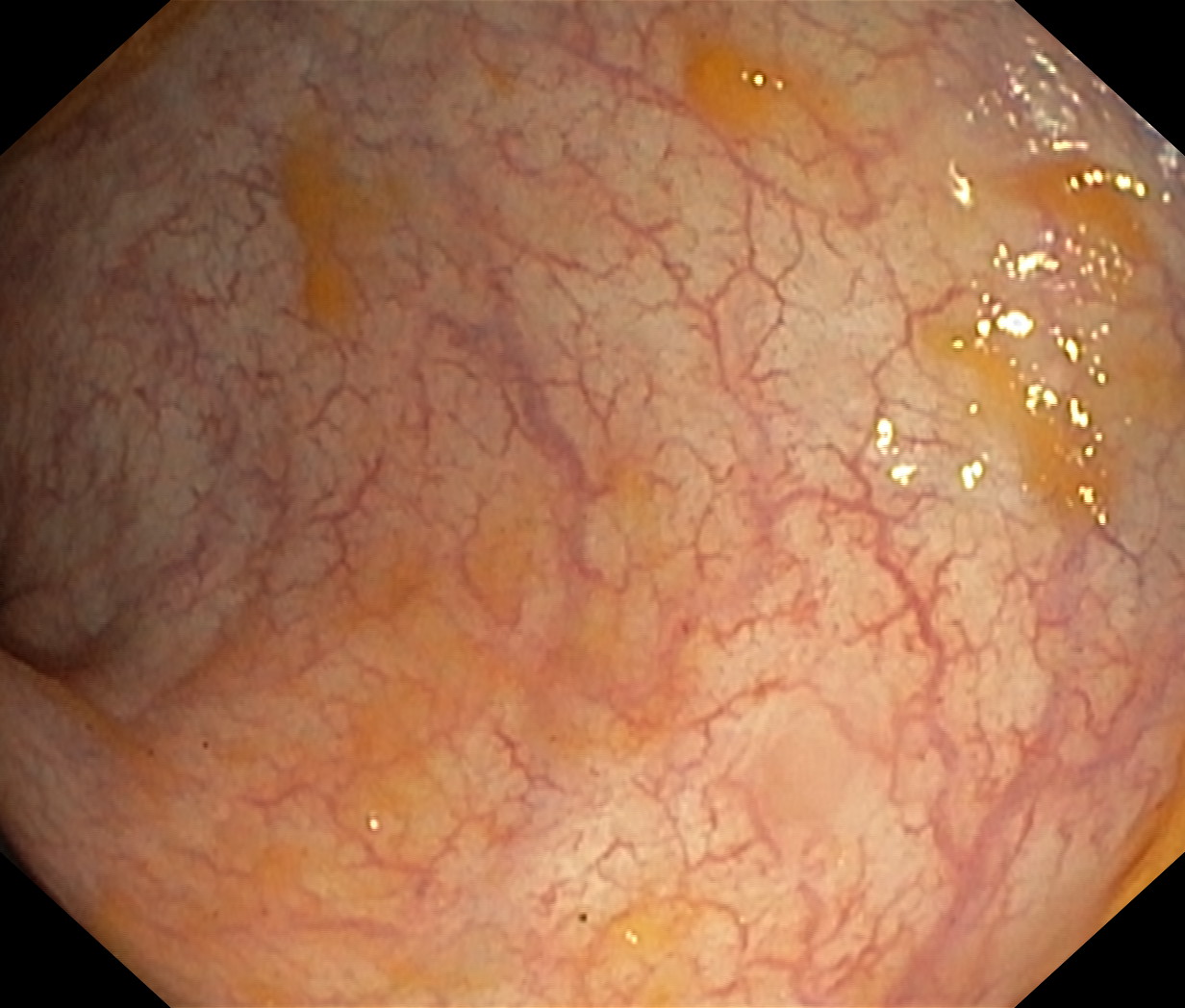 Figure 1 Endoscopic view of one of the patients' colon before and after 12 wk of golimumab.VariablesFemale18 (54.4)Mean age, yr (range)42 ± 13 Extent of disease Proctitis Left-side colitis Extensive colitis012 (30)21 (70)Current smokers2 (11.1)Endoscopic Mayo score 2-3 No previous endoscopy30 (100)3 Clinical situation before golimumab Mild-remission  Moderate-severe5 (15.2)28 (84.8)Golimumab indication Induction of remission     Maintainance of remission     Extra-intestinal manifestations28 (84.8)3 (9.1)2 (11.1)Previous anti-TNF useUse of > 1 anti-TNF24 (72.7)16 (48.5)Previous anti-TNF failure Primary non-responders Loss of response Infusion reaction6(25)14(58.3)4 (16.6)Previous steroid consumption (31 patients had previous steroid consumption) Steroid-refractory Steroid-dependent7 (27.3)24 (72.7)Use of steroids at induction25 (75.7)Associated Inmunosupressors Azathioprine Tacrolimus12 (36.6)11 (33.3)1 (3)VariableNO SFR: n = 16 (48.5)SFR: n = 17 (51.5)P valueAge (yr)38.36 ± 13.646.35 ± 13.7NSMonths since Diagnosis72.20 ± 96.1174.65 ± 67.65NSFemale gender10 (62.5)8 (47.1)NSDiagnosis < 2 yr7 (46.7)14 (82.4)0.03Anti-TNF Naïve3 (18.8)6 (35.3)NS> 1 previous antiTNF9 (56.3)7 (41.2)NSSteroid-dependent15 (93.8)9 (52.9)0.01Steroid-refractory4 (25.0)3 (17.6)NSMean ± SDMean ± SDMean ± SDMean ± SDVariableNo clinical response n = 8 (24.2)Clinical response n = 25 (75.8)P valueAge (yr)42.71 ± 8.643.78 ± 14.9NSMonths since Diagnosis56.14 ± 6877.35 ± 87.9NSFemale gender7 (87.5)11 (44)0.04Diagnosis < 2 years4 (50)17 (70.8)NSAnti-TNF Naïve3 (37.5)6 (24)NS> 1 previous antiTNF4 (50.0)12 (48.0)NSSteroid-dependent8 (100)16 (64.0)0.05Steroid-refractory2 (25.0)5 (20.0)NSMean ± SDMean ± SDMean ± SDMean ± SD